68th East Anglian ChampionshipsUK Record Status, Rose Award TournamentYork, Hereford & Bristol rounds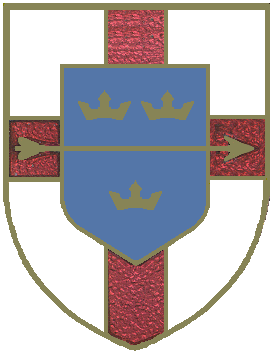 Hosted by Framlingham Bowmen Date:Assembly/Sighters:Lady Paramount:Judges:Venue:Entry Fee:Cheques payable to:Closing Date:Entries to Tournament Secretary:Sunday 19th August 20189.45am/10.00amTBAMr. R Pilkington, Mr. W Kinsella & Mr. R Clark Framlingham Sports ClubBadingham RoadFramlinghamWoodbridgeSuffolkIP13 9HS£10.00 seniors 	£6.00 juniorsFramlingham Bowmen05/08/2018Mrs. J DrinkwaterFinewinds1 Saxtead Road	FramlinghamWoodbridgeSuffolkIP13 9HF Tel: 01728 724653e-mail: secretaryeastang@gmail.comTrophies awarded for:Senior Recurve, Compound and Longbow.  Junior Recurves. Top Club and Top County Team (recurve archers).  Teams must contain at least one Lady or Junior shooting a senior round. Married Couple. (recurve)   Medals according to entries.  For entries without email addresses please enclose two large stamped addressed envelopes for target list and results.  All competitors must be Archery GB/World Archery members and be able to produce their membership cards or proof of affiliation on request.There will be four archers per boss shooting in two details. Dress rule 307 will apply.  Straw bosses will be used that have foam backing across the center section to reduce the risk of pass through for all compound bow targets. No reported arrow damage from these targets last year.Framlingham Sports Club and Framlingham Bowmen accept no responsibility for any loss, injury or damage to equipment or personal property.Free caravan parking or camping with toilet & shower facilities for the weekend is available; please contact the Tournament Secretary in advance for details.  Tea, Coffee and food available all day.  Entry Form for 68th East Anglian Championships, UK Record Status, Rose Awards York/Hereford/Bristol rounds 19/08/2018.Please make cheques payable to “Framlingham Bowmen”.  Please return the form before closing date 05/08/2018 to Mrs J Drinkwater, Finewinds, Saxtead Road, Framlingham, Woodbridge, Suffolk, IP13 9HF. Tele 01728 724653, secretaryeastang@gmail.com   No refunds will be available for cancellations made after the closing date.  Free caravan parking or camping with toilet & shower facilities for the weekend is available; please contact the Tournament Secretary in advance for details.  Hot food, tea, coffee and cakes, available throughout the day (bacon rolls in the morning, hot dogs at lunchtime)Longbows, Recurves and Compounds welcome, sorry no crossbows.N.B.  The tournament range is on a shared sports ground; lost arrows must be notified to the field party.  Searches for lost arrows will be made using metal detectors or rakes; no liability is accepted for any arrows damaged during this process. Bosses used will be straw but backed with foam for all compound targets.  No reported arrow damage from these targets last year.Record status shoots will be liable for drug testing.  Competitors approached to give samples must comply; refusal will be treated as a positive result.  For juniors please ensure Parents or Guardians sign to signify their consent to being drug tested if approached. Dress rule 307 will apply.For persons wishing to use photo/video equipment at the tournament please notify this intention with the team at the registration desk.Equipment inspections will take place prior to the commencement of shooting.MrMrsMstrMissSurnameFirst nameParents or Guardians consent signatureArchery GB NoMarried CoupleY/NIf junior, date of birthRoundYork, Hereford, Bristol 1,2,3,4Bow TypeR, C, L/B,B/BWheel chairor other equipmenton shooting line.FeeA = £10J = £6Contact:Contact:Contact:Club:Club:Club:Club:Club:Club:TotalTele No:Tele No:Tele No:e-mail:e-mail:e-mail:e-mail:e-mail:e-mail:Total